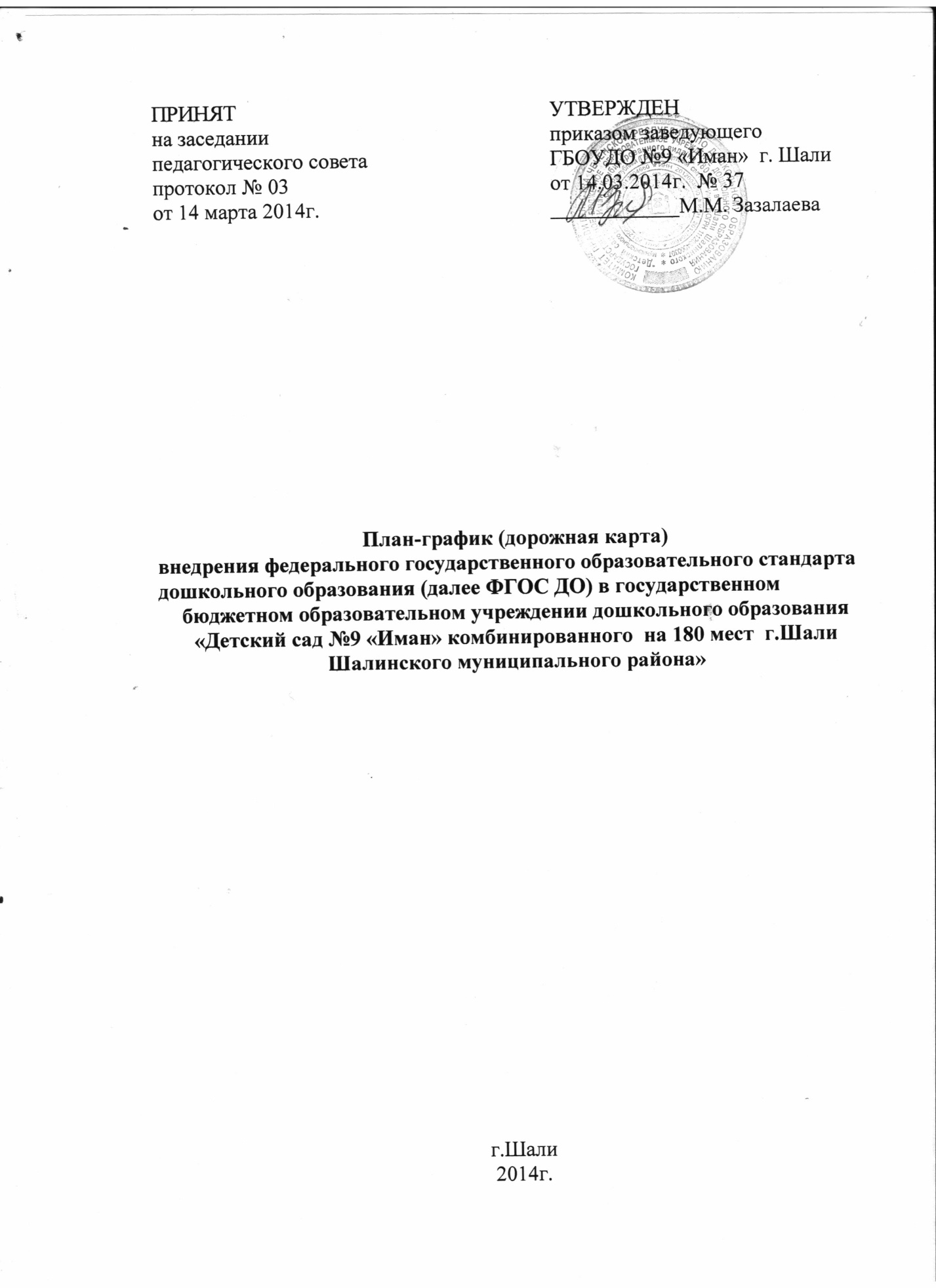 №НаименованиемероприятияНаименованиемероприятияОтветственныеСрок реализации1.      Нормативное обеспечение1.      Нормативное обеспечение1.      Нормативное обеспечение1.      Нормативное обеспечение1.      Нормативное обеспечение1.Разработка и утверждение плана внедрения ФГОС дошкольного образования.Разработка и утверждение плана внедрения ФГОС дошкольного образования.Заведующий,Зам. зав. по ВМР До 17.03.2014г.2.Формирование банка данных нормативно-правовых документов федерального, регионального, муниципального уровней, регламентирующих введение и реализацию ФГОС ДО.Формирование банка данных нормативно-правовых документов федерального, регионального, муниципального уровней, регламентирующих введение и реализацию ФГОС ДО.Заведующий,Зам. зав. по ВМРПо мере поступления материалов3.Внесение изменений и дополнений  в Устав ДОУ.Внесение изменений и дополнений  в Устав ДОУ.Заведующий В течение года4.Подготовка и корректировка приказов,  локальных актов, регламентирующих введение  ФГОС ДО.Подготовка и корректировка приказов,  локальных актов, регламентирующих введение  ФГОС ДО.Заведующий, Зам. зав. по ВМРВ течение года5.Определение  из реестра примерных образовательных программ, обеспеченность методической литературой, пособиями, используемыми в образовательном процессе в соответствии с ФГОС ДО.Определение  из реестра примерных образовательных программ, обеспеченность методической литературой, пособиями, используемыми в образовательном процессе в соответствии с ФГОС ДО.Заведующий,Зам. зав. по ВМР По мере поступления материалов6.Подготовка к проектированию и разработке основной образовательной программы дошкольного образования в соответствии с требованиями ФГОС дошкольного образования.Подготовка к проектированию и разработке основной образовательной программы дошкольного образования в соответствии с требованиями ФГОС дошкольного образования.Зам. зав. по ВМРВ течении года7.Утверждение основной образовательной программы ДОУ в соответствии с требованиями ФГОС  ДО.Утверждение основной образовательной программы ДОУ в соответствии с требованиями ФГОС  ДО.Заведующий До 01.01.2015г.8.Приведение должностных инструкций работников ДОУ в соответствие с требованиями ФГОС ДО.Приведение должностных инструкций работников ДОУ в соответствие с требованиями ФГОС ДО.Заведующий, Зам. зав. по ВМР До сентября 2014г.9.Разработка программы развития ДОУ с учетом требований ФГОС ДО.Разработка программы развития ДОУ с учетом требований ФГОС ДО.Рабочая группа По мере поступления материалов2.      Организационное обеспечение2.      Организационное обеспечение2.      Организационное обеспечение2.      Организационное обеспечение2.      Организационное обеспечение1.Создание рабочей группы по подготовке и введению ФГОС ДО.Создание рабочей группы по подготовке и введению ФГОС ДО.Заведующий, зам. зав. по ВМРДо 14.03.2014г2.Организация деятельности рабочей группы по введению ФГОС ДО.Организация деятельности рабочей группы по введению ФГОС ДО.Зам. зав. по ВМРДо 14.03.2014г.3.Оценка готовности учреждения и педагогического коллектива к введению ФГОС ДО.Оценка готовности учреждения и педагогического коллектива к введению ФГОС ДО.Заведующий,Зам. зав. по ВМРВ течении года4.Изучение администрацией, педагогическим коллективом материалов Министерства образования РФ по введению ФГОС дошкольного образования.Изучение администрацией, педагогическим коллективом материалов Министерства образования РФ по введению ФГОС дошкольного образования.Заведующий,Зам. зав. по ВМРМарт 2014г.5.Проведение инструктивно-методических совещаний по ознакомлению с нормативно-правовыми документами, регулирующими  введение ФГОС ДО.Проведение инструктивно-методических совещаний по ознакомлению с нормативно-правовыми документами, регулирующими  введение ФГОС ДО.Заведующий, зам. зав. по ВМРПо мере поступления нормативно-правовых  документов5.Проведение инструктивно-методических совещаний по ознакомлению с нормативно-правовыми документами, регулирующими  введение ФГОС ДО.Проведение инструктивно-методических совещаний по ознакомлению с нормативно-правовыми документами, регулирующими  введение ФГОС ДО.Заведующий, зам. зав. по ВМР До 14.03 2014г.6.Рассматривание вопросов по введению и реализации ФГОС ДО на  педагогическом совете при заведующем, планерках, семинарах и др.Рассматривание вопросов по введению и реализации ФГОС ДО на  педагогическом совете при заведующем, планерках, семинарах и др.Заведующий,зам. зав. по ВМР,Рабочая группаДо 17.03.2014г.7.Организация работы постоянно действующего внутреннего практико-ориентированного семинара для педагогов по теме «Изучаем и работаем по ФГОС ДО».Организация работы постоянно действующего внутреннего практико-ориентированного семинара для педагогов по теме «Изучаем и работаем по ФГОС ДО».зам. зав. по ВМР,Рабочая группа2 полугодие8.Участие педагогов в городских и районных обучающих семинарах по теме «Организация работы по переходу на ФГОС дошкольного образования».Участие педагогов в городских и районных обучающих семинарах по теме «Организация работы по переходу на ФГОС дошкольного образования».зам. зав. по ВМРВ течении года 9.Комплектование библиотеки методического кабинета ДОУ в соответствии с ФГОС ДО.Комплектование библиотеки методического кабинета ДОУ в соответствии с ФГОС ДО.зам. зав. по ВМРВ течении года 10.Организация изучения опыта внедрения ФГОС ДО в других регионах.Организация изучения опыта внедрения ФГОС ДО в других регионах.зам. зав. по ВМРВ течении года 3.      Кадровое обеспечение3.      Кадровое обеспечение3.      Кадровое обеспечение3.      Кадровое обеспечение3.      Кадровое обеспечение1.Создание (корректировка) плана-графика повышения квалификации и переподготовки педагогических, руководящих работников и младших воспитателей в связи с введением ФГОС дошкольного образования.Создание (корректировка) плана-графика повышения квалификации и переподготовки педагогических, руководящих работников и младших воспитателей в связи с введением ФГОС дошкольного образования.Заведующий,зам. зав. по ВМР По мере поступления материалов По мере поступления материалов2.Реализация плана-графика повышения квалификации и переподготовки педагогов и младших воспитателей по проблеме «Введение ФГОС дошкольного образования».Реализация плана-графика повышения квалификации и переподготовки педагогов и младших воспитателей по проблеме «Введение ФГОС дошкольного образования».Заведующий, зам. Зав. По ВМРВ течении года 2014-2015г.В течении года 2014-2015г.3.Повышение квалификации педагогических работников через систему внутреннего обучения.Повышение квалификации педагогических работников через систему внутреннего обучения.зам. зав. по ВМРВ течении года 2014-2015г.В течении года 2014-2015г.4.Корректировка годового плана работы учреждения с учетом введения ФГОС ДО.Корректировка годового плана работы учреждения с учетом введения ФГОС ДО.зам. зав. по ВМРМарт 2014г.Март 2014г.4.      Научно-методическое обеспечение4.      Научно-методическое обеспечение4.      Научно-методическое обеспечение4.      Научно-методическое обеспечение4.      Научно-методическое обеспечение4.      Научно-методическое обеспечение1.1.Проведение педагогического совета по ФГОС ДОЗаведующийзам. зав. по ВМРДо 14.03.2014г.До 14.03.2014г.2.2.Диагностика образовательных потребностей и профессиональных затруднений педагогов ДОУ(в свете введения ФГОС ДО).Зам. зав. по ВМР В течении года В течении года3.3.Консультирование педагогов, родителей по проблеме внедрения ФГОС дошкольного образования с целью повышения уровня их компетентности.Зам. зав. по ВМР,Рабочая группаВ течении годаВ течении года4.4.Круглый стол «Изучение и сравнительный анализ ФГТ и ФГОС ДО»Зам. зав. по ВМР сентябрь  2014г. сентябрь  2014г.5.5.Проведение педагогических часов, тематических консультаций, семинаров-практикумов по актуальным проблемам перехода на ФГОС ДО.Зам. зав. по ВМРВ течении 2014-2015гг.В течении 2014-2015гг.6.6.Тематическое обсуждение публикаций по ФГОС ДО в научно-методической литературе и периодических изданиях.Зам. зав. по ВМР,Рабочая группаВ течении годаВ течении года7.7.Обобщение опыта реализации ФГОС ДО педагогическим коллективом учреждения.Зам. зав. по ВМРВ течении 2014-2015гг.В течении 2014-2015гг.8.8.Подведение итогов работы по подготовке к введению  ФГОС  за прошедший год на педагогическом советеЗам. зав. по ВМРМай 2014г.Май 2014г.9.9.Отчёт руководителя рабочей группы по организации  работы по переходу на ФГОС дошкольного образования РуководительрабочейгруппыМай 2014г.Май 2014г.5.      Информационное обеспечение5.      Информационное обеспечение5.      Информационное обеспечение5.      Информационное обеспечение5.      Информационное обеспечение5.      Информационное обеспечение1.1.Размещение на сайте ДОУ информационных материалов о введении ФГОС дошкольного образованияЗам. зав. по ВМРВ течение годаВ течение года2.2.Широкое информирование родителей (законных представителей) о подготовке к введению и порядке перехода на ФГОС дошкольного образования через наглядную информацию, сайт, проведение родительских собранийЗам. Зав. По ВМР,Педагоги ДОУВ течении годаВ течении года3.3.Обеспечение публичной отчетности о ходе и результатах введения ФГОС ДО.Рабочая группаМай 2014г.Май 2014г.6.      Финансово-экономическое обеспечение6.      Финансово-экономическое обеспечение6.      Финансово-экономическое обеспечение6.      Финансово-экономическое обеспечение6.      Финансово-экономическое обеспечение6.      Финансово-экономическое обеспечение1.1.Определение объемов расходов на подготовку и переход на ФГОС ДО.ЗаведующийВ течении года2.2.Разработка локальных актов (внесение изменений в них), регламентирующих установление заработной платы работников учреждения.ЗаведующийВ течении года3.3.Заключение дополнительных соглашений к трудовому договору с педагогическими работниками.ЗаведующийВ течении года 7.  Материально-техническое обеспечение7.  Материально-техническое обеспечение7.  Материально-техническое обеспечение7.  Материально-техническое обеспечение7.  Материально-техническое обеспечение1.Анализ материально-технического обеспечения ДОУ с позиции требований ФГОС ДО.Анализ материально-технического обеспечения ДОУ с позиции требований ФГОС ДО.Заведующий, зам. зав. по ВМРВ течении года2.Анализ учебно-методического обеспечения образовательного процесса с позиции требований ФГОС дошкольного образованияАнализ учебно-методического обеспечения образовательного процесса с позиции требований ФГОС дошкольного образованияЗам. зав. по ВМРВ течении года3.Обеспечение соответствия предметно-пространственной развивающей среды требованиям ФГОС ДО.Обеспечение соответствия предметно-пространственной развивающей среды требованиям ФГОС ДО.Заведующий,Зам. зав. по ВМРВ течении года4.Обеспечение соответствия санитарно-гигиенических условий, материально-технического обеспечения требованиям ФГОС ДО.Обеспечение соответствия санитарно-гигиенических условий, материально-технического обеспечения требованиям ФГОС ДО.ЗаведующийВ течении года